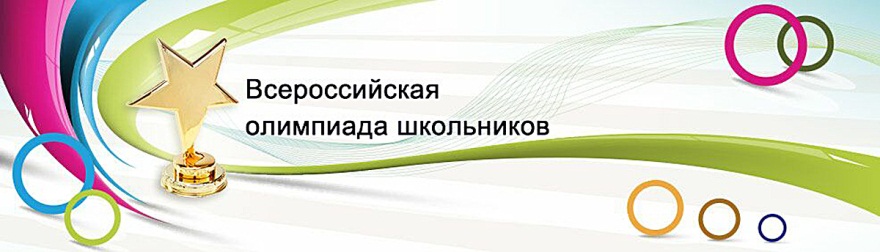 ЖЕЛЕЗНОВОДСК   ШКОЛЬНЫЙ ЭТАП 2016 – 2017 уч. год
Биология   5-6 класс Часть I. 1 балл за верный ответ, максимальное число баллов – 9.1. Наземный образ жизни возможен для:а) спирогирыб) плеврококка в) хлореллыг) улотрикса2.У тюльпана плод:а) коробочка б) ягодав) орешекг) многоорешек3. Усики гороха и колючки барбариса являются видоизмененными;a) листьями б) стеблямив) прилистникамиг) у гороха – листьями, а у барбариса – стеблями4. Изменение окраски листьев осенью связано с: а) образованием хромопластов;б) разрушением хлоропластов ;в) понижением температуры;г) уменьшением длины светового дня.5. Вакуоли с клеточным соком имеются:а) во всех растительных клетках;б) почти во всех растительных клетках;в) только в молодых клетках;6. Корневые волоски живут:а) около месяца; б) около года;в) несколько часов;г) несколько дней.7. Околоцветник называют двойным если в нем:а) имеется чашечки и венчик ;б) лепестки располагаются в два ряда;в) лепестки и чашечка располагаются по двум кругам;г) чашечка и венчик разной окраски.8. В соцветии щиток все цветкиа) находятся практически в одной плоскости ;б) имеют цветоножки одинаковой длины;в) расположены на мясистой главной оси;г) являются сидячими (не имеют цветоножек).9. Соцветие простой колос характерно для:а) клевера;б) подорожника; в) календулы;г) пшеницыг) в клетках со вторичной клеточной стенкой.Часть II.  2 балла за верный ответ, максимальное число баллов – 10.1. Параллельное жилкование листьев среди перечисленных растений имеют:I - подорожник;  II - дуб;  III - пшеница;  IV- ячмень;  V- липа.а) I,II,IV  б) I,III,V  в) III,IV,V  г) I,III,IV   2. Среди перечисленных листьев сложными являются листья:I - шиповника, рябины;  II - сирень, клен;  III - акации, березы;  IV - земляники, ясень;V- шиповника, дуба.а) I,II,  б) I,V  в) IV,V  г) I,IV 3. Двудомными растениями являются:  I - конопля и ива;   II - ольха и кукуруза;  III - тыква и огурец; IV - ива и вишня; V -  тополь и облепиха.а) I,II,  б) I,V   в) IV,V   г) I,V 4. Приведите примеры растений Класса Однодольные флоры Ставрополья:I - тюльпан и крокус;  II - ольха и ромашка;   III - ветреница и бурачок;  IV - ятрышник и василек; V- лук и лилия.а) I,II,   б) I,V   в) IV,V    г) I,V 5. Эпидерма листа состоит из:I - плотно соединенных друг с другом прозрачных клеток;  II - имеются клетки устьиц;III - неправильной формы клеток с большими межклетниками;  IV - плотно прилегающих друг к другу вытянутых зеленых клеток;   V- на поверхности имеется кутин или волоски.а) I,V,II,  б) I,III,V   в) I,IV,V     г) I,II,V Часть III.  1 балл за верный ответ, максимальное число баллов – 10. ВЫБЕРИТЕ ПРАВИЛЬНЫЕ ОТВЕТЫ:1. Голосеменные растения – исключительно деревья.2. Наибольшее число среди видов голосеменных растений имеют хвойные растения.3. В процессе почвенного питания в организм растения поступают вода и минеральные соли4. При прорастании споры папоротника в благоприятных условиях из нее развивается заросток.5. Передвижение мужских гамет папоротникообразных может происходить только при наличии воды.6. Участки стебля между двумя ближайшими узлами одного побега называются междоузлиями7. Расположение почек и листьев на побегах берёзы, малины называют мутовчатым8. Поступление в корень воды и минеральных солей происходит в зоне всасывания9. Грибы не имеют хлоропластов и других пластид10. Лишайники не причиняют никакого вреда деревьям, на которых они поселяютсяЧасть IV.  Решите биологическую задачу1.   Почему вспашка почвы улучшает условия жизни культурных растений?  5 баллов2. При хранении картофеля в тёплом помещении он сморщивается, а при подмораживании становится  сладким. Объясните эти явления. 5 баллов